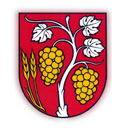 OBEC Komjaticev súlade s § 10 ods. 9 zákona č. 54/2019 Z. z. o ochrane oznamovateľov protispoločenskej činnosti a o zmene a doplnení niektorých zákonovvydáva Zásady podávania, preverovania a evidovania oznámení týkajúcich sa kriminality alebo inej protispoločenskej činnosti Článok 1
Úvodné ustanovenia1. Zásady podávania, preverovania a evidovania oznámení týkajúcich sa kriminality alebo inej protispoločenskej činnosti (ďalej len „Zásady“) upravujú postup pri podávaní, preverovaní a evidovaní oznámení týkajúcich sa kriminality alebo inej protispoločenskej činnosti  (ďalej len „oznámenie“), povinnosti a oprávnenia  zodpovednej osoby pri preverovaní oznámení,postup pri oboznamovaní oznamovateľa s výsledkom jeho preverenia, prijímanie opatrení na odstránenie nedostatkov zistených pri preverovaní oznámení a o komunikácii s oznamovateľom vo veci týchto opatrení,prijímanie opatrení proti bráneniu v oznamovaní protispoločenskej činnosti,podrobnosti o spracúvaní osobných údajov uvedených v oznámení a o zachovaní mlčanlivosti o totožnosti oznamovateľa a totožnosti dotknutej osoby.2. Zásady sú záväzné pre zamestnancov a štatutárne orgány obce Komjatice a obcou  zriadených rozpočtových a príspevkových organizácií, ktoré zamestnávajú menej ako 50 zamestnancov (ďalej len „zamestnanci a štatutárny orgán“). Článok 2Určenie zodpovednej osobyZa obec Komjatice úlohy  zodpovednej osoby podľa zákona č. 54/2019 Z. z. o ochrane oznamovateľov protispoločenskej činnosti a o zmene a doplnení niektorých zákonov (ďalej len „zákon“) plní  hlavný kontrolór obce (HK).HK plní  úlohy zodpovednej osoby aj vo vzťahu k rozpočtovým a príspevkovým organizáciám zriadených obcou Komjatice, ktoré zamestnávajú menej ako 50 zamestnancov (ďalej len „rozpočtová a príspevková organizácia“).Označenie zodpovednej osoby a spôsoby podávania oznámení sú zverejnené na webovom sídle obce www.komjatice.sk . Rozpočtová a príspevková organizácia zverejňuje označenie zodpovednej osoby a spôsoby podávania oznámení na svojej internej tabuli a na svojom webovom sídle, v prípade, že ho má zriadené.Článok 3
Podávanie  oznámeníOznámenie je uvedenie skutočností alebo  informácií o kriminalite alebo inej protispoločenskej činnosti (ďalej len „protispoločenská činnosť“), ktorú sa oznamovateľ dozvedel v súvislosti s pracovnoprávnym vzťahom alebo iným obdobným vzťahom a v dobrej viere sa domnieva, že ohrozujú verejný záujem,  hospodárenie a dobré meno obce Komjatice alebo rozpočtovej a príspevkovej organizácie.Oznámenie musí byť čitateľné, zrozumiteľné a musí byť z neho zrejmé, na akú protispoločenskú činnosť oznamovateľ poukazuje.Aby bolo možné dôkladne preveriť oznámenie, oznamovateľ by mal poskytnúť vo svojom oznámení najmä nasledovné informácie:totožnosť a kontaktné údaje oznamovateľa,aké správanie viedlo k podozreniu a kto je podozrivý, spôsob získania skutočností a informácií, ktoré sú predmetom oznámenia, či existujú svedkovia, resp. iné zainteresované osoby, ktoré môže uviesť a identifikovať,či má oznamovateľ k dispozícii konkrétne podklady alebo dôkazy, ktoré k oznámeniu doloží,či oznamovateľ o týchto skutočnostiach a informáciách  už s niekým hovoril a ak áno, s kým.Oznámenie možno podať aj externými kanálmi, resp. prostredníctvom iného orgánu príslušného na prijatie oznámenia, ktorým je okrem HK:orgán činný v trestnom konaníprokuratúrasprávny orgán príslušný na konanie o správnom delikte, ktorý je závažnou protispoločenskou činnosťouNikomu nesmie byť bránené v oznamovaní protispoločenskej činnosti; bránením podaniu oznámenia sa rozumie napríklad odmietnutie prijatia oznámenia alebo akékoľvek konanie, ktorého cieľom je zmariť, sťažiť alebo spomaliť podanie oznámenia. Konanie osoby, ktorá bude brániť podaniu oznámenia sa vzhľadom na okolnosti konkrétneho prípadu môže považovať za závažné alebo za menej závažné porušenie pracovnej disciplíny. V prípade, ak oznamovateľovi bolo bránené podať oznámenie, je potrebné, aby sa obrátil s touto informáciou priamo na HK. Podanie oznámenia HK nezbavuje oznamovateľa splniť si povinnosť oznámenia alebo prekazenia trestného činu podľa Trestného zákona.Článok 4
Spôsob podávania oznámeníOznámenie možno podať osobne, písomne alebo elektronickou poštou.Oznámenie  možno podať osobne HK na obecnom úrade v Komjaticiach. Oznamovateľ môže požiadať o osobné stretnutie, pričom HK je povinný uskutočniť stretnutie v primeranej lehote. HK pri ústnom podaní vyhotoví zápisnicu o prijatí oznámenia podľa vzoru v Prílohe č.1 Zásad, pričom ponúkne oznamovateľovi možnosť skontrolovať jej obsah, prípadne ho opraviť, a potvrdiť ju svojím podpisom.Písomné oznámenie  sa podáva na adresu:Obec KomjaticeHlavný kontrolór obce  Nádražná 97941 06 KomjaticePísomné oznámenie  má byť podané v uzatvorenej obálke s označením „Neotvárať - INTERNE CHRÁNENÉ - do rúk HK obce“. Písomnosť s označením „Neotvárať - INTERNE CHRÁNENÉ - do rúk HK obce“ zamestnanec podateľne nesmie otvoriť, označí ju len podacou pečiatkou s vyznačením dátumu prijatia a bezodkladne ju doručí HK.Oznámenie elektronickou formou sa podáva na emailovú adresu HK:  kontrolor@komjatice.sk , ktorá je dostupná 24 hodín denne a prístupná len HK.Oznámenie je možné podať aj anonymne. Anonymné oznámenie sa považuje za prijaté po uplynutí siedmych dní, teda na ôsmy deň po jeho doručení. HK ho musí riadne zaevidovať a  záznamom do spisu uviesť a do evidencie vyznačiť nemožnosť doručenia potvrdenia prijatia oznámenia. Ak oznamovateľ podá podnet anonymne, ale uvedie anonymný emailový kontakt, prostredníctvom ktorého môže naďalej komunikovať a odpovedať na prípadné otázky, HK je povinný potvrdiť prijatie oznámenia a informovať oznamovateľa o výsledku prešetrenia oznámenia prostredníctvom tejto emailovej adresy.Oznámenia prijaté inou osobou ako HK, je táto osoba povinná bezodkladne postúpiť na vybavenie HK. Zároveň je povinná  zachovávať mlčanlivosť o skutočnostiach, ktoré sa dozvedela v súvislosti s oznámením, predovšetkým o skutočnostiach, ktoré by mohli identifikovať oznamovateľa, prípadne dotknuté osoby. Článok 5
Povinnosti a oprávnenia zodpovednej osobyHK je povinný prijať a preveriť každé oznámenie podané podľa zákona. HK je povinný zdržať sa akéhokoľvek konania, ktoré by bránilo jeho podaniu či prevereniu. HK je povinný potvrdiť prijatie oznámenia do siedmich dní od jeho prijatia. Pri prešetrovaní oznámenia sa vychádza z jeho obsahu, bez ohľadu na jeho označenie.HK posúdi na základe obsahu a ďalších znakov podaného oznámenia, či ide o oznámenie o protispoločenskej činnosti, oznámenie o závažnej protispoločenskej činnosti alebo iné podanie a rozhodne o ďalšom postupe.Ak z obsahu oznámenia vyplýva, že nejde o oznámenie  podľa zákona, ale na jeho vybavenie je príslušný iný orgán, HK oznámenie postúpi tomuto orgánu. O postúpení oznámenia písomne informuje oznamovateľa oznámenia.Ak z obsahu oznámenia vyplýva, že oznámením je iba časť oznámenia, podľa zákona a „Zásad“ sa prešetrí len príslušná časť oznámenia. Ostatné časti oznámenia, HK postúpi orgánu príslušnému na vybavenie, ktorý je povinný vybaviť ich  podľa príslušnej právnej úpravy (napr. sťažnosť podľa zákona č. 9/2010 Z. z. o sťažnostiach, sťažnosť podľa § 13 ods. 5 zákona č. 311/2001 Z. z. Zákonníka práce) a o postúpení oznámenia písomne informuje oznamovateľa oznámenia. HK je povinný preveriť oznámenie najneskôr do 90 dní odo dňa potvrdenia jeho prijatia; ak sa prijatie oznámenia nepotvrdilo, do 90 dní od uplynutia siedmich dní od prijatia oznámenia.V prípade potreby doplnenia alebo upresnenia údajov uvedených v oznámení HK bez zbytočného odkladu vyzve oznamovateľa oznámenia na jeho doplnenie alebo upresnenie s určením primeranej lehoty na uskutočnenie tohto úkonu. V prípade, že bude doplnenie alebo spresnenie oznámenia, bez ktorého nie je možné začať preverovanie oznámenia, vykonané po uplynutí lehoty podľa Čl. 5 ods. 6, HK vykoná preverenie do 90 dní odo dňa doplnenia alebo spresnenia oznámenia.HK je oprávnený v potrebnom rozsahu písomne žiadať oznamovateľa oznámenia, ako aj zamestnancov a štatutárny orgán, o poskytnutie súčinnosti pri preverení oznámenia.Oznamovateľ oznámenia je povinný poskytnúť nevyhnutnú súčinnosť pri vybavovaní oznámenia. Zamestnanci a štatutárny orgán sú povinní poskytnúť  doklady, iné písomnosti, vyjadrenia, informácie, údaje potrebné na preverenie oznámenia, ako aj ďalšiu nevyhnutnú súčinnosť pri vybavovaní oznámenia.HK  je povinný oznámenia, evidenciu oznámení a písomnú dokumentáciu súvisiacu s preverovaním oznámení chrániť pred stratou, zničením, poškodením, zneužitím alebo iným neoprávnením nakladaním, je povinný dbať na to, aby sa zamedzil prístup neoprávnených osôb k evidencii oznámení a k dokumentácii súvisiacej s preverovaním oznámení.Z preverovania oznámenia je HK vylúčený, ak vzhľadom na skutočnosti uvádzané v oznámení,  možno mať pochybnosti o jeho nezaujatosti vzhľadom na jeho vzťah k preverovanej veci, k oznamovateľovi oznámenia alebo k iným dotknutým stranám, ktorých sa oznámenie tiež priamo alebo nepriamo dotýka. V tomto prípade oznámenie HK odstúpi orgánu príslušnému na vybavenie podľa osobitných predpisov. O tejto skutočnosti HK písomne informuje oznamovateľa oznámenia.Článok 6
Evidovanie oznámení HK bezodkladne zaeviduje každé oznámenie v evidencii oznámení oddelene od evidencie ostatných písomností a najneskôr do siedmich dní potvrdí oznamovateľovi prijatie oznámenia. HK je povinný počas troch rokov odo dňa doručenia oznámenia  viesť evidenciu oznámení, v ktorej zaznamenáva nasledujúce údaje:dátum doručenia oznámenia,meno, priezvisko a  pobyt oznamovateľa oznámenia, ak nejde o anonymného oznamovateľa,predmet oznámenia,výsledok preverenia oznámenia,dátum skončenia preverenia oznámenia,dátum a spôsob oboznámenia oznamovateľa oznámenia  s výsledkom preverenia. Evidencia oznámení sa vedie v písomnej podobe a je dostupná výlučne HK. Evidencia oznámení nepodlieha režimu „Registratúrneho poriadku“.Článok 7
Preverovanie oznámeníHK je povinný preveriť a vybaviť oznámenie tak, aby zistil skutočný stav veci, jeho súlad alebo rozpor s právnymi predpismi a verejným alebo iným spoločným záujmom. Pokiaľ oznámenie smeruje voči konkrétnemu zamestnancovi alebo štatutárnemu orgánu, HK oboznámi dotknutého zamestnanca alebo štatutárny orgán s informáciami uvedenými v oznámení a umožní im vyjadriť sa k nemu, ako aj predložiť doklady, písomnosti či iné informácie potrebné na spoľahlivé preverenie veci. V prípade, že z obsahu oznámenia, alebo z informácií, ktoré sú obsahom oznámenia, možno vyvodiť totožnosť oznamovateľa oznámenia, HK s takýmito informáciami dotknutého zamestnanca ani štatutárny orgán neoboznámi, ale vyzve ho len na uvedenie, resp. predloženie skutočností nevyhnutných na spoľahlivé preverenie oznámenia. O výsledku preverenia oznámenia spíše HK správu o výsledku preverenia oznámenia, v ktorej zhrnie skutočnosti, ktoré uvádza oznamovateľ oznámenia, a zároveň uvedie zistené skutočnosti, t. j. skutočný stav veci, jeho súlad alebo rozpor s právnymi predpismi a verejným alebo iným spoločným záujmom.  Ak sa oznámenie preverovaním preukázalo ako opodstatnené, HK v správe o výsledku preverenia oznámenia navrhne odporúčania na odstránenie nedostatkov zistených pri preverovaní oznámenia, navrhne lehoty na prijatie opatrení na odstránenie zistených nedostatkov, na predloženie  písomného zoznamu prijatých opatrení a na splnenie prijatých opatrení. HK oboznámi štatutárny orgán so správou o výsledku preverenia oznámenia a  poučí ho o možnosti podať písomné námietky k správe o výsledku preverenia oznámenia, navrhnutým odporúčaniam a k lehotám na prijatie opatrení, na predloženie  písomného zoznamu prijatých opatrení a na splnenie prijatých opatrení v lehote najmenej päť pracovných dní odo dňa doručenia správy o výsledku preverenia oznámenia, ak sa HK  nedohodne so štatutárnym orgánom inak.Ak štatutárny orgán podá oprávnené námietky k správe o výsledku preverenia oznámenia, navrhnutým odporúčaniam a k lehotám na prijatie opatrení, na predloženie  písomného zoznamu prijatých opatrení a na splnenie prijatých opatrení,  HK ich môže zohľadniť v správe o výsledku preverenia oznámenia.HK  je povinný oznámiť oznamovateľovi výsledok preverenia oznámenia a opatrenia, ak sa prijali na základe preverenia oznámenia do 90 dní od potvrdenia prijatia oznámenia alebo ak sa prijatie oznámenia nepotvrdilo, do 90 dní od uplynutia siedmich dní od prijatia oznámenia. Pokiaľ sa v prípade preverovania oznámenia preukáže, že mohlo dôjsť k spáchaniu trestného činu alebo k iným skutočnostiam, HK oznámi podozrenie z trestnej činnosti orgánom činným v trestnom konaní a iné skutočnosti orgánom príslušným podľa osobitných predpisov. Za preverenie oznámenia sa považuje aj postúpenie veci na vybavenie podľa Trestného poriadku alebo osobitných predpisov. Ak výsledkom preverenia oznámenia je postúpenie veci na vybavenie podľa Trestného poriadku alebo osobitných predpisov, HK je povinný o tejto skutočnosti vopred informovať oznamovateľa; to neplatí, ak by informovaním oznamovateľa mohlo byť zmarené prešetrenie oznámenia. HK je povinný  vyžiadať si výsledok vybavenia v rozsahu, ako to umožňuje osobitný predpis a do desiatich dní od doručenia tohto výsledku s ním oboznámiť oznamovateľa.Ak bolo opätovne podané oznámenie v tej istej veci a toto neobsahuje nové skutočnosti, HK  písomne oznámi oznamovateľovi oznámenia stanovisko a spôsob vybavenia pôvodného oznámenia. Článok 9
Zachovávanie mlčanlivosti o totožnosti oznamovateľaHK má povinnosť zachovávať mlčanlivosť o totožnosti oznamovateľa oznámenia, toho, proti komu oznámenie smeruje a o skutočnostiach, o ktorých sa dozvedel pri prijímaní a preverovaní oznámenia. HK vždy kontaktuje oznamovateľa tak, aby nedošlo k prezradeniu jeho identity (e-mailom, osobne alebo telefonicky). Pri preverovaní oznámenia z dôvodu zachovania anonymity oznamovateľa oznámenia  používa odpis oznámenia, alebo, ak je to možné, jeho kópiu, bez uvedenia údajov, ktoré by identifikovali oznamovateľa oznámenia. Na poskytnutie informácie o totožnosti oznamovateľa je potrebný jeho písomný súhlas.Pokiaľ v rámci preverenia oznámenia dôjde k podaniu trestného oznámenia alebo podnetu na správne konanie, uvedenie totožnosti oznamovateľa v takomto podaní je možné len s výslovným súhlasom oznamovateľa. Ak taký súhlas HK nemá, postupuje trestné oznámenie alebo podnet na správne konanie bez údajov o totožnosti oznamovateľa.Povinnosť zachovávať mlčanlivosť o totožnosti oznamovateľa a dotknutej osoby trvá aj po ukončení vnútorného preverovania alebo vyšetrovania orgánov činných v trestnom konaní, a to aj vtedy, ak sa podozrenie z protispoločenskej činnosti nepreukázalo ako aj po ukončení pracovného pomeru s oznamovateľom alebo dotknutou osobou.Článok 10
Spracúvanie osobných údajov a ochrana osobných údajov oznamovateľaPri spracúvaní osobných údajov získaných pri preverovaní oznámenia sa postupuje podľa Nariadenia Európskeho parlamentu a Rady (EÚ) č. 2016/679 o ochrane fyzických osôb pri spracúvaní osobných údajov a o voľnom pohybe takýchto údajov, ktorým sa zrušuje smernica 95/46/ES (všeobecné nariadenie o ochrane údajov) zo dňa 27. apríla 2016 a zákona č. 18/2018 Z. z. o ochrane osobných údajov v znení neskorších predpisovHK  na účely evidencie oznámenia spracúva osobné údaje v rozsahu uvedenom v Čl. 6 ods. 2 týchto Zásad.HK  na účely preverovania oznámenia spracúva aj iné osobné údaje ako sú uvedené v ods. 2 tohto článku, ak je to nevyhnutné na riadne a úplné prešetrenie oznámenia.Osobné údaje uvedené v odseku 2 a 3 sa uchovávajú tri roky odo dňa prijatia oznámenia; tým nie sú dotknuté povinnosti HK vyplývajúce zo zákona č. 395/2002 Z. z. o archívoch a registratúrach a o doplnení niektorých zákonov v znení neskorších predpisov a Registratúrneho poriadku obce Komjatice.Oznamovateľ  musí poskytnúť také osobné údaje, ktoré sú pravdivé a aktuálne, aby sa nezmarilo preverovanie.Článok 11
Záverečné ustanoveniaZásady boli schválené uznesením obecného zastupiteľstva obce Komjatice číslo 66/15112023, dňa 15.11.2023.Zásady  nadobúdajú účinnosť dňom ich schválenia.OBEC Komjatice  HLAVNÝ KONTROLÓRZÁPISNICA O PRIJATÍ OZNÁMENIAPríloha č. 1Vzor Zápisnice o prijatí oznámenia podľa čl. 4 ods. 2 ZásadOznámenie prijaté dňa:Spôsob podania oznámenia: ústne do zápisniceÚdaje o oznamovateľovi:Údaje o oznamovateľovi:Neanonymné oznámenie:Anonymné oznámenie:Titul, meno, priezvisko:Titul, meno, priezvisko:Pobyt:Pobyt:Kontakt:Kontakt:Predmet oznámenia:Počet príloh / dokumentov odovzdaných oznamovateľom:Podpis HK, ktorý zápisnicu spísal:Podpis oznamovateľa:(V prípade požiadavky oznamovateľa zostať v anonymite sa podpis nevyžaduje)